проект«23 февраля-День защитника Отечества»С
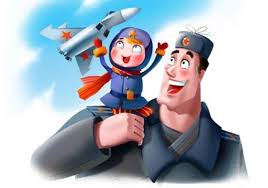 Краткосрочный проект «23 февраля-День защитника Отечества»Образовательный проект«23 ФЕВРАЛЯ - ДЕНЬ ЗАЩИТНИКА ОТЕЧЕСТВА»для детей старшей возрастной группы.Длительность: 1 неделя (краткосрочный).Воспитатели: Салимова В.А., Долгушева Н.И.Проблема: отсутствие интереса к Российской армии.Обоснование проблемы: недостаточный уровень знаний о Российской армии; формирование гендерной принадлежности.Актуальность: одним из направлений духовно-нравственного воспитания является воспитание героического начала в детях. Ведь формирование отношения к стране и государству, где живёт человек, к её истории начинается с детства.Цель:- формирование мотивационного, целостного представления о защитниках отечества;- познакомить с памятниками защитникам Отечества в родном посёлке;- воспитывать гордость за историческое прошлое России; патриотизм;- систематизировать знания детей по данной теме;- привлечение родителей в образовательный процесс.Задачи:- формирование социально значимых качеств на основе традиций патриотического воспитания;- стимулирование потребности дошкольников в постоянном поиске сведений о Российской армии.- приобщение детей, педагогов и родителей к изучению истории и современному состоянию Российской армии и флота.Предполагаемый результат:- воспитать уважительное отношение к защитникам Отечества;- возникновение желания в будущем стать защитником Отечества.Этапы реализации проекта:I этап – Формулирование целей и задач проектаИзучение литературы по теме проектаИзучение Интернет-ресурсов по теме проектаАнализ предметной среды группы.II этап – практическая деятельность по решению проблемы; планирование совместной деятельности, сбор и систематизация информации, поисковая деятельность детей и взрослых.Проведение бесед, дидактических игр по расширению представлений о российской армии, о родах войск. Консультации для педагогов и родителей.Создание в группе условий для реализации проекта:выставка иллюстрации военной техники, просмотрпрезинтации об армии, выставка игрушечной военной техники.III этап – итог- Презентация проекта «23 ФЕВРАЛЯ ДЕНЬ ЗАЩИТНИКА ОТЕЧЕСТВА». Проведение спортивного праздника «Зарница»Развивающая среда: Оформление в группе уголка посвящённого «Дню защитника Отечества» с использованием детских рисунков к рассказам «Как папа или дедушка служили в армии», и иллюстраций из журналов. Совместное создание атрибутов к сюжетно ролевым играм. Музыка.Решение поставленных задач с детьми.ПЛАН ПРОЕКТНОЙ ДЕЯТЕЛЬНОСТИ С ДЕТЬМИ НА ЗАНЯТИЯХПонедельник. 17.02.2020г.Беседа «Российская армия: роды войск», рассматривание иллюстраций в соответствии с тематикой.Познание Формирование целостной картины мира: «День защитника Отечества. Памятники защитникам Отечества в родном городе».защитникам России, воздвигнутый в родном городе.Художественно-эстетическое развитие: «Военный корабль». (аппликация)Двигательная деятельность по плану физкультурного работникаВторник.18.02.2020 гг.Беседа: «Наша армия», с рассматриванием альбомов о Российской армииМузыкальная деятельность по плану музыкального руководителя.Коммуникативная деятельность: «Военные Професии», (подгоовка к обучению грамоте).Художественно-эстетическое развитие: «Папин портрет»(рисование по замыслу).Среда 19.02.2020 гг.Беседы: «Памятники воинской славы» «оенно-морской флот»; «Четвероногие бойцы».Познание. Формирование элементарных математических представлений «День защитника отечества»Конструирование«Пилотка».Двигательная деятельнось по плану физкультурного работника.Четверг 20.02.2020 г.Беседы: «Армия в мирное время»; «История праздника – 23февраля».Музыкальная деятельность по плану музыкального руководителя.Коммуникотивная деятельность: «Защитники Отечества», (развите речи)Проведение праздника: «Зарница!»Решение поставленных задач с детьми вне занятий:Выставка книг в книжном уголке на тему: «От богатырей дозащитников наших дней», чтение былины «Илья Муромец и Соловей-разбойник», былины про Добрыни Никитича, Алёши Поповича, Дубыню, Усыню и Горыню. Сказка «Финист – Ясный сокол». Физкультминутка «Богатырь». Стихотворение В. Берестова «Богатыри». А. Пушкина «Сказка о царе Салтане». Пословицы и поговорки о силе, мужестве и доблести. Загадки о богатырях.Слушание рассказов о солдатах, об армии;Рассматривание картин с изображениями летчиков, пехотинцев, танкистов, моряков; Рассматривание Иллюстраций о Российской армии (рангах, знаках отличия, звания, родах войск) и другую военную тематику, военных собак.Разучивание песен и стихов.Армейская побудка (комплекс гимнастики после сна)- Физкультурная минутка «Чтоб солдатами нам стать»Продуктивная деятельность вне занятий:-Ручной труд «Самолёты».-Рисование «Военная техника»-Художественно ручной труд «Подарки папам и дедушкам»;-Лепка «Звезда», «Самолет», «Танк».Игровая деятельность:Сюжетно-ролевые игры: «Пограничники», «Моряки»;«Госпитль» Инсценировка стихотворения «Мы тоже воины» С. Михалкова. Игра – драматизация «В гостях у трех богатырей»Дидактические игры: «Разложи и назови правильно», «Знаешь ли ты?», «Собери машину», «Что лишнее»; - «Что нужно моряку, пограничнику, летчику» (подбери картинку, «Чья военная форма?», «Морской бой». «Кому какой головной убор принадлежит?», Ребусы, кроссворды. ТРИЗ-игра «Если бы я был… богатырём»; «Собери богатыря в путь – дорогу…», кроссворды, ребусы, «Назови богатыря».Подвижные игры: «Сигнальные флажки», «Тревога»,«Перетягивание каната», «Полоса препятствий»;Решение поставленных задач с родителями:Рассказы детей на тему: «Герой в нашей семье»: (помощь родителей).Консультация – «История возникновения праздника 23февраля, поздравление с праздником».Организация выставки детских работ по теме проекта.Праздник совместно с папами «Зарница!».Организация выставок:1. «Военная техника»- выставка детских рисунков2. Фото- выставка «Мой папа- военный!»3. «Папин портрет»4. Оформление выставки «Военная техника (своими руками), поздравление с праздником.Результат:Дети в конце проекта стали чаще использовать для игр военную тематику, уважительно отзывались о защитниках отечества, с гордостью делились знаниями со сверстниками и воспитателем, которые они получили от родителей о службе в армии. С большим интересом стали играть в настольно – печатные и дидактические игры. Развитие познавательных и творческих навыков, коммуникативных способностей.Родители были заинтересованы темой и получили новую и полезную информацию, успешно опробованную на своих детях, что понятно из бесед с родителями.